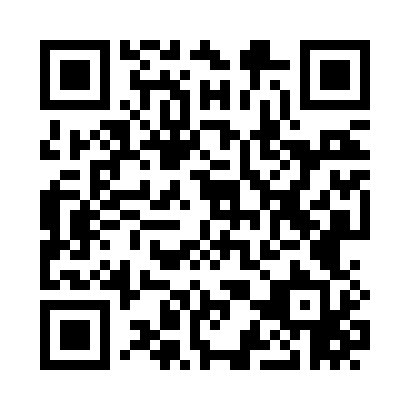 Prayer times for Beechwold, Delaware, USAWed 1 May 2024 - Fri 31 May 2024High Latitude Method: Angle Based RulePrayer Calculation Method: Islamic Society of North AmericaAsar Calculation Method: ShafiPrayer times provided by https://www.salahtimes.comDateDayFajrSunriseDhuhrAsrMaghribIsha1Wed4:386:0212:594:507:579:212Thu4:376:0112:594:507:589:223Fri4:355:5912:594:507:599:234Sat4:345:5812:594:508:009:255Sun4:325:5712:594:518:019:266Mon4:315:5612:594:518:029:277Tue4:295:5512:594:518:039:298Wed4:285:5412:594:518:049:309Thu4:265:5312:594:528:059:3210Fri4:255:5212:594:528:069:3311Sat4:245:5112:584:528:079:3412Sun4:225:5012:584:528:089:3513Mon4:215:4912:584:528:099:3714Tue4:205:4812:584:538:109:3815Wed4:185:4712:584:538:119:3916Thu4:175:4612:594:538:119:4117Fri4:165:4512:594:548:129:4218Sat4:155:4412:594:548:139:4319Sun4:135:4412:594:548:149:4420Mon4:125:4312:594:548:159:4621Tue4:115:4212:594:558:169:4722Wed4:105:4112:594:558:179:4823Thu4:095:4112:594:558:189:4924Fri4:085:4012:594:558:199:5125Sat4:075:3912:594:568:199:5226Sun4:065:3912:594:568:209:5327Mon4:055:3812:594:568:219:5428Tue4:055:381:004:568:229:5529Wed4:045:371:004:578:229:5630Thu4:035:371:004:578:239:5731Fri4:025:361:004:578:249:58